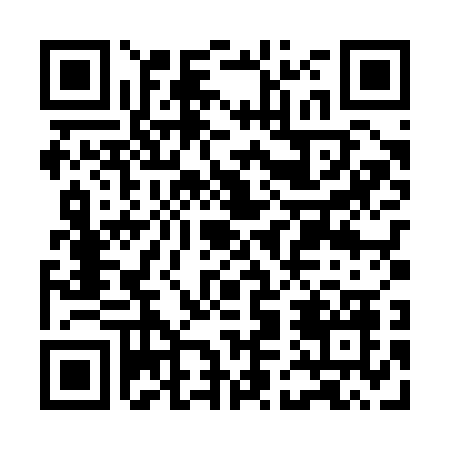 Prayer times for Alba Adriatica, ItalyWed 1 May 2024 - Fri 31 May 2024High Latitude Method: Angle Based RulePrayer Calculation Method: Muslim World LeagueAsar Calculation Method: HanafiPrayer times provided by https://www.salahtimes.comDateDayFajrSunriseDhuhrAsrMaghribIsha1Wed4:075:581:015:598:059:492Thu4:055:571:016:008:069:513Fri4:035:551:016:018:089:524Sat4:015:541:016:018:099:545Sun3:595:531:016:028:109:566Mon3:585:511:016:038:119:577Tue3:565:501:016:038:129:598Wed3:545:491:016:048:1310:019Thu3:525:481:016:048:1410:0310Fri3:505:471:016:058:1510:0411Sat3:485:461:016:068:1610:0612Sun3:475:441:016:068:1710:0813Mon3:455:431:016:078:1910:0914Tue3:435:421:016:088:2010:1115Wed3:415:411:016:088:2110:1316Thu3:405:401:016:098:2210:1417Fri3:385:391:016:098:2310:1618Sat3:365:381:016:108:2410:1719Sun3:355:371:016:118:2510:1920Mon3:335:361:016:118:2610:2121Tue3:325:361:016:128:2710:2222Wed3:305:351:016:128:2810:2423Thu3:295:341:016:138:2910:2524Fri3:275:331:016:138:3010:2725Sat3:265:321:016:148:3110:2826Sun3:245:321:016:158:3110:3027Mon3:235:311:026:158:3210:3128Tue3:225:311:026:168:3310:3329Wed3:215:301:026:168:3410:3430Thu3:195:291:026:178:3510:3531Fri3:185:291:026:178:3610:37